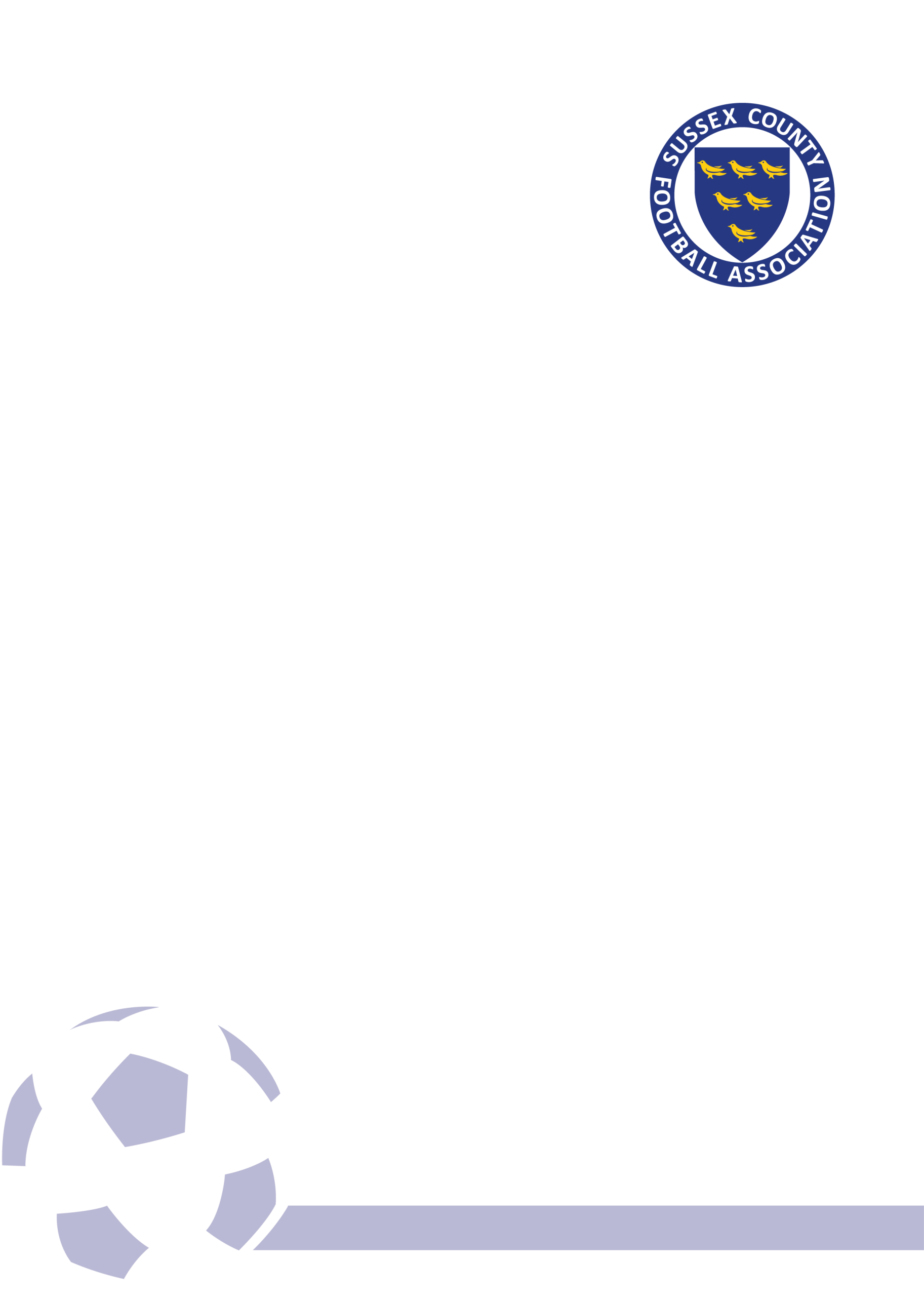 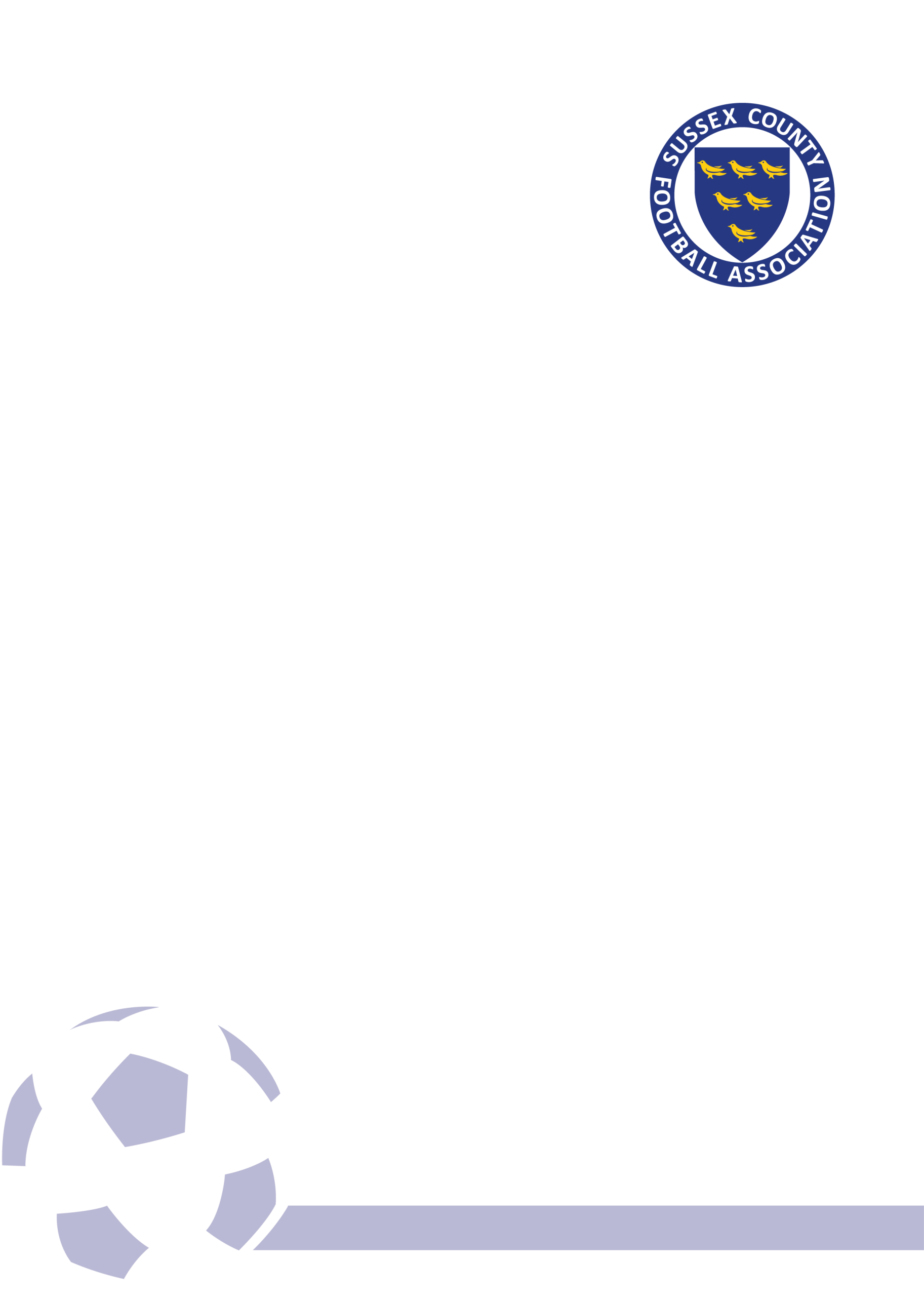 Promotion Scheme Application FormExisting Level 6 to 4Please read carefully and only complete the sections that relate to your circumstances.Section 1 - Details: Section 2 - Promotion Level:- Current Level: ___6__, I wish to apply for promotion to Level: _5/4__.- Are you currently in the 2018/2019 Promotion Scheme:					YES  Section 3 - Last Year’s Scheme:							    		 (Please Circle)- I am currently in the following Promotion Scheme for 2018/19:     	      		6 to 4- If unsuccessful this year to Level 5 I wish to remain in the Promotion Scheme next year:			YES  /  NOIf ‘YES’ I wish to apply for Level:				      		6 to 5     6 to 4- If successful this year to Level 5 I wish to remain in the Promotion Scheme and apply for promotion: 	YES  /  NOIf ‘YES’ I wish to apply for Level:				    	       	5 to 4Section 4 - Requirements:Please complete the following sub-section that relates to the scheme you wish to enter for 2019/2020:Sub-Section 1 - Level 6 to 5 Candidates:- I will attend the following compulsory Promotion In-Service Training Meeting:		Monday 8th April 2019		Sussex County FA, Lancing			7:00pm to 9:45pm  Sub-Section 2 - Level 6 to 4 Candidates:- I will attend the following compulsory Promotion In-Service Training Meeting:		Monday 25th February		Sussex County FA, Lancing			7:00pm to 9:45pm  And the Pre Level 4 Fitness Test on one of the following dates in the summer of 2019: 		      		      DATES TBCIf you are unable to attend the In-Service Training Meeting please state the reason below:_______________________________________________________________________________________Sub-Section 3 - Level 5 to 4 Candidates:- I will attend the following compulsory Promotion In-Service Training Meeting:		Monday 25th February		Sussex County FA, Lancing			7:00pm to 9:45pm  And the Pre Level 4 Fitness Test on one of the following dates in the summer of 2019: 		      		      DATES TBCIf you are unable to attend the In-Service Training Meeting please state the reason below:_______________________________________________________________________________________- I understand the Sussex County FA nominates for promotion to Level 4, and that a nomination by the Sussex County FA does not guarantee promotion, as The FA decides on all promotions to Level 4.Section 5 - Females Only:- I wish to apply for the following promotion scheme(s):						   (Please Tick)The main promotion scheme onlyThe women’s promotion pathway onlyBothSection 6 - Confirmation:Submit with your application form an application fee of £40.00 (This can be made by Card, Cheque or Cash)I confirm my application and that I have read, understood and accepted the requirements of the 2019/2020 Sussex County FA Promotion Scheme.Signed: ____________________________________________________ 	 Date: _______________________Please note this Application Form must be returned to:Referees’ DepartmentSussex County FACulver RoadLancingWest SussexBN15 9AX Before the 22rd February, applications will not be accepted in any other format.You will receive an acknowledgement for your application.SurnameForenamesAddressAddressAddressPostcodeHome Tel No.Mobile No.Email Address